      بيتـــــــــــــــي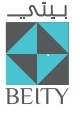 BEITY- drosos (…)10 Rue Mohamed Ali Jenah, Cité Jardin. TunisFixe : (00 216) 71 781397 / Mobile : (00216) 97 914 284 beity.tunisie@gmail.com/ beytsawa25@gmail.comAPPEL A CANDIDATUREFormation au métier d'auxiliaire de vie socialeSESSION IV. JANVIER 2021-JUILLET 2021BEYT-SAWAL’association BEITY, avec le soutien de la Fondation DROSOS, lance cet appel public à candidature à la session 4 de la formation professionnelle au métier d'auxiliaire de vie.  L’expérience, lancée en 2018, a été un vrai succès un taux de 87,9%. L’employabilité a atteint pour les 2 premières sessions, 85,2%.Organisée par BEYT-SAWA, la session se déroule sur 6 mois (de Janvier 2021 au mois de Juillet 2021). Formation professionnelle en gratuité, elle est destinée à un groupe de 15 à 20 femmes âgées de 20-35 ansة en situation de difficultés économiques et sociales. Ces formations ont pour objectif général de contribuer à la réalisation des projets de vie professionnelle des candidates. Elles visent, à travers une formation de qualité, placée sous la supervision de professionnel-le-s du secteur médico-social et associatif, à renforcer les opportunités d’emploi et de réalisation de soi dans la prise en charge bienveillante des personnes vulnérables.QU’EST-CE QUE LE METIER D’AUXILIAIRE DE VIE SOCIALE ?L’auxiliaire de vie sociale réalise une intervention sociale visant à compenser un état de fragilité, de dépendance ou de difficultés liés à l’âge, la maladie, le handicap ou autres.Elle/il intervient en aide à la personne, hommes, femmes, enfants, en état de vulnérabilité et ou de difficultés, au lieu de résidence habituelle ou de substitution.Elle/ il favorise la sociabilité et le bien être de la personne en lui apportant l’accompagnement nécessaire dans sa vie personnelle et relationnelle tout en veillant à la préservation de sa dignité comme à la restauration de son biern être et de son autonomie.Elle/ il adopte un comportement professionnel conforme à l’éthique de l’intervention sociale, respectueux de la dignité, des droits et des libertés de la personne, notamment, de ses choix de vie et de conscience.Association à but non lucratif sous régime du Décret-loi n° 2011-88Matricule JORT /2012 R0 1322APSF1 / Identifiant Fiscal / 000NNN1277471/T Pour toutes informations appeler le : 71781397 ou le 27 690 906 FICHE TECHNIQUE DE CANDIDATURE AUX FORMATIONS EN AUXILIAIRE SOCIALE DE VIE FICHE TECHNIQUE DE CANDIDATURE AUX FORMATIONS EN AUXILIAIRE SOCIALE DE VIE Critères de  candidatureÂge = 20-35 ansCritères de  candidatureNiveau de scolarisation = minimum 9ème année de baseCritères de  candidaturecapacité de résilience, ponctualité, bienveillance et bon relationnel à autrui.Date de réception des candidaturesDu 14 Décembre 2020 au 10 Janvier 2021Dépôt ou envoi des candidaturesDépôt = Association BEITY, 10 rue Mohamed Ali Jennah, Cité jardin. Tunis (1ème perpendiculaire à l’avenue Braille (métro) Envoi à beyt-sawa25@gmail.com avec mention de l’objet : candidature AVS. Session 4. Dossier de candidatureCV (avec contacts)  Attestation du niveau de scolarisation et /ou de formation.Un document d’identité (CIN ou autres)Lettre de motivation dans la langue de votre choixModalités de Sélection Présélection sur dossiers Entretien sur convocationDémarrage des formationslundi 18 Janvier 2021(Journée porte ouverte)Durée des formations6 mois = 19 Janvier 2021 – 22 Juillet 20215 jours / Semaine du Lundi au Vendredi9h-12h/13h-16hTypes de formations2 mois : Cours et T.P in situ au centre BEYT-SAWA 4 mois : Stages institutionnels dans la matinée/ cours et TP après-midi au centre BEYT SAWAProgramme et modules des formationsUnité 1 : SCIENCES MEDICO-SOCIALES Programme et modules des formationsConnaissance des publics. L’environnement social des publics : 50h.Méthodologie de l’intervention de l’auxiliaire de vie : 30h. Le cadre institutionnel du maintien à domicile : 18h. Notions de droit appliqué au secteur professionnel : 18h. Droits humains et éthique professionnelle 18h.Le cadre relationnel de l’auxiliaire de vie : 26h.  Développement personnel et relations interpersonnelles 36h.Technologie des matériaux : 20hÉtude du logement : 18 h.Programme et modules des formationsUnité 2 : ANATOMIE – PHYSIOPATHOLOGIE Programme et modules des formationsAnatomie du corps humain, Méthodes et moyens d’investigation, Méthodes et moyens de traitement, Méthodes et moyens de prévention, Principaux processus pathologiques, Autres processus invalidants : 50h. Programme et modules des formationsUnité 3 : TECHNIQUES DE SERVICES A L’USAGER A DOMICILEProgramme et modules des formationsTechniques d’entretien du cadre de vie : 26h  Techniques et technologie d’alimentation : 40h.Technique de sensibilisation à la vie sexuelle e de la reproduction : 18hTechnologies et techniques d’aide sanitaire (TP de soins) : 52h. Techniques d’entretien du cadre de vie : 40h.Techniques de manutention des personnes à mobilité réduite : 30 h.Technique de secourisme : 20h.Technique de communication et relationnel : 30h.Techniques de développement et de maintien de l’autonomie, techniques d’animation, Techniques de gestion et d’organisation : 40 h.Les Stages -Stages : 4 mois (15 Mars 2021 au 9 juillet 2021)  Les Lieux de stages : L’Association de protection des personnes âgées. La ManoubaLe Centre de protection des personnes handicapées sans soutien familial. La Manouba.L’Institut national de neurologie « Mongi Ben Hmida ». Bab Saadoun. TunisL’Institut national de protection de l’enfance. La ManoubaL’Unité de vie pour l’hébergement des personnes handicapées. ZahrouniLe Service septique de l’Institut Mohamed Kassab d’orthopédie. La ManoubaLe centre de protection des personnes âgées, Sadok Driss. Gammarthe.Les Examens Contrôle continu et travaux participatifsExamen final par matière  Examen pratique de mise en situation professionnelle 